Escola Secundária de Barcelinhos ____/____/___________O Responsável pela propostaAssinaturas para apoio às Propostas -OPE – 2022/2023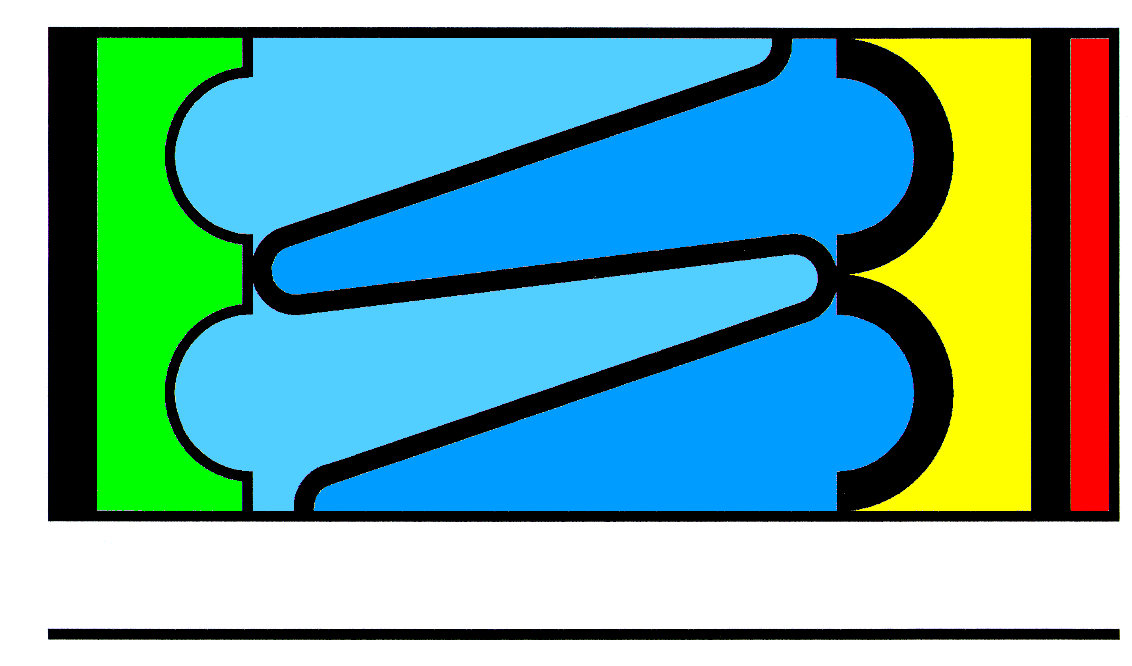 ESCOLA SECUNDÁRIA DE BARCELINHOS (403787)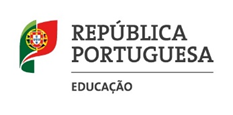 PropostaIdentificação da PropostaFundamentação da PropostaProponente/SESCOLA SECUNDÁRIA DE BARCELINHOS (403787)NºNomeAnoTurma123456789101112131415161718192021222324252627282930313233